                 Схема размещения мест ( площадок) накопления твердыхкоммунальных отходов	П. Свирица,  ул.Новая Свирица 36-аКоличества контейнеров-1шт.Площадь площадки- 2м2Объем мусорных контейнеров- 0,75куб.м.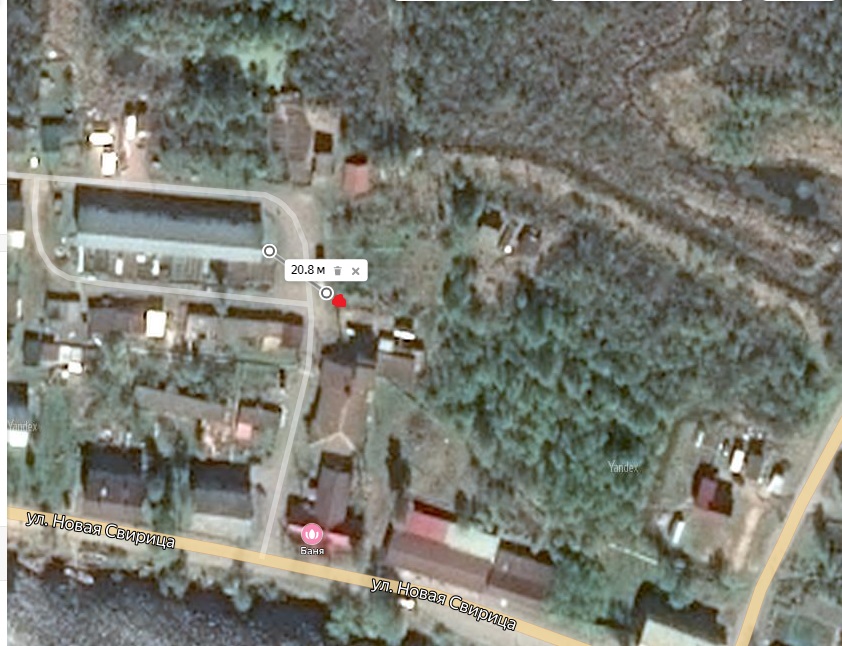 от МКД ул.Новая Свирица №36-а до площадки ТКО-20,8м.		- испрашиваемый участок           Глава администрации                                                                         В.А.АтамановаИсп.Гагарина М.В.Тел.(8-813-63)-44-222